UNIVERSIDAD DE TARAPACÁVICERRECTORÍA ACADÉMICADIRECCIÓN DE INVESTIGACIÓN, POSTGRADO Y TRANSFERENCIA TECNOLOGICA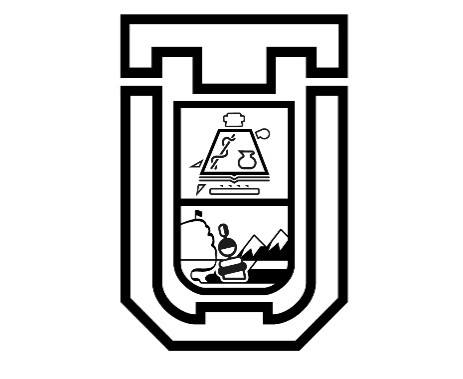 FORMULARIO DE POSTULACION CONCURSO PROGRAMA DE APOYO A LA INVESTIGACIÓN DE TESIS DE PROGRAMAS DE POSTGRADO ACADEMICOS UTA 2019I. ASPECTOS GENERALESEscriba 3 palabras claves que identifiquen el proyecto(*) Para completar la información requerida utilice la clasificación de disciplinas y sectores disponible en http://www.fondecyt.cl                                                                                                (fuente: Programa Fondecyt, Conicyt)I.1. RESUMEN DE RECURSOS SOLICITADOSI.2. ACADÉMICO(A) PATROCINANTEI.3. 	UNIDAD PATROCINANTEI.4. ESTUDIANTE(S) PARTICIPANTE(S) EN EL PROYECTO Especifique cada uno(a) de (los) estudiante(s) tesistas de postgrado que participarán en el proyectoObs: Todos los datos requeridos deben especificarse como se indica, en particular postulaciones sin firmas de los participantes se considerarán como fuera de bases. Los estudiantes deberán presentar certificado de alumno regular que certifique su adscripción al programa de postgrado académico al que pertenecen.I.5. OBJETO(S) DE ESTUDIO*Revisar Bases del Concurso II. 	RESUMENDescriba claramente los principales puntos que se abordarán: objetivos, metodología y resultados que se espera obtener. Considere que una buena redacción facilita la comprensión y evaluación del proyecto. El resumen de los proyectos aprobados, podrá ser publicado por la Universidad de Tarapacá. La extensión máxima de esta sección es de 1 página (letra tamaño 10, Verdana). <Comience a escribir aquí>III. INVESTIGACIÓN PROPUESTA III.1 FORMULACIÓN DEL PROYECTO, MARCO TEÓRICO Y DISCUSIÓN BIBLIOGRÁFICA: Esta sección debe contener la exposición general del problema, precisar los aspectos nuevos u otros a desarrollar, señalando los enfoques actualmente en uso en el tema de investigación, así como los fundamentos teóricos y análisis bibliográfico que lo avalan. Indique en esta sección si lo estima, otros antecedentes que considere relevantes para la evaluación del proyecto.  Extensión máxima: 5 páginas.  III.2 REFERENCIAS BIBLIOGRÁFICASIncluya en esta sección, el listado de referencias bibliográficas citadas en la sección Formulación del Proyecto, Marco Teórico y Discusión Bibliográfica. Extensión máxima: 5 páginas.III.3 HIPÓTESIS DE TRABAJOExplicite la(s) hipótesis de trabajo o preguntas que orientarán la investigación propuesta.Extensión máxima: ½ página.<Comience a escribir aquí>III.4 OBJETIVOS: Especifique los objetivos generales y específicos con los cuales espera validar la(s) hipótesis propuesta(s).Extensión máxima: ½ página.<Comience a escribir aquí>III.5 METODOLOGÍADescriba los métodos que planea utilizar y fundamente su elección para abordar cada uno de los objetivos propuestos. Incluya completa descripción del diseño experimental (cuantitativo o cualitativo), elección de tamaños muestréales, uso de bases de datos, archivos, metodología para el análisis estadístico de los resultados, etc., si es pertinente a su proyecto.  Extensión máxima: 3 páginas. <Comience a escribir aquí>III.6 PLAN DE TRABAJOEn relación a los objetivos planteados, señale las etapas y actividades para cada uno de los años de ejecución de la propuesta. Puede insertar una carta Gantt. Extensión máxima: 1 página. <Comience a escribir desde aquí>IV. PRODUCTIVIDAD CIENTÍFICA DEL INVESTIGADOR PATROCINANTEIV.1 Publicaciones Especifique las publicaciones científicas del Investigador(a) Patrocinante, publicadas en los últimos 5 años según el detalle indicado en tabla adjunta.“Corresponding author” es el autor del artículo que mantiene la correspondencia con el Editor de la revista.Para todas las publicaciones reportadas como aceptadas o en prensa debe anexarse el correspondiente certificado emitido por el Editor de la revista. Las publicaciones sin las certificaciones respectivas no serán consideradas para la evaluación del concurso.Obs: Agregue todas las tablas que necesite.V. PUBLICACIÓN(ES) COMPROMETIDA(S) CON EL PROGRAMAEspecifique:Número de publicaciones comprometidas.Especifique la(s) posibles revista(s) indexada WOS, donde publicaría el artículo comprometido de acuerdo a las bases del concurso.DECLARACIÓN DE VERACIDAD Programa de Apoyo a la Investigación de Tesis de Programas de Postgrado Académicos - UTA 2019DECLARACIÓN ANTE LA DIRECCIÓN DE INVESTIGACIÓN, POSTGRDO Y TRANSFERENCIA TECNOLOGICA DE LA UNIVERSIDAD DE TARAPACÁ. El(La) Investigador(a) Patrocinante que suscribe esta declaración, y quien se encuentra postulando al Programa de Apoyo a la Investigación de Tesis de Programas de Postgrado Académicos - UTA, manifiesta tener pleno conocimiento de las bases e instrucciones que rigen su postulación y acepta los principios y responsabilidades de  la Declaración de Singapur, disponible en las bases del concurso.El(La) Investigador(a) certifica que toda la información contenida en la postulación es verídica/fidedigna y cumple con los requisitos de presentación señalados en las bases e instrucciones del presente concurso. Asimismo, toma conocimiento que dicha información estará sujeta a verificación y se compromete a proveer toda la documentación de respaldo que sea requerida, así como los antecedentes e información que se juzguen necesarios durante el proceso de postulación del proyecto, en la forma y plazos requeridos. La omisión o declaración falsa de cualquier dato de la postulación, así como el incumplimiento a las condiciones anteriormente descritas, serán causales para declarar la postulación fuera de bases.CODIGODIPTT	-CENTRO COSTO       FINANCIAMIENTO FONDO DE INVESTIGACIÓN U.T.A       FINANCIAMIENTO FONDO DE INVESTIGACIÓN U.T.ATÍTULO DEL  PROYECTO  :TÍTULO DEL  PROYECTO  :INVESTIGADOR PATROCINANTE:UNIDAD DE ORIGEN	         :	(Facultad-Departamento)	FECHA DE RECEPCIÓN	FECHA DE RECEPCIÓN	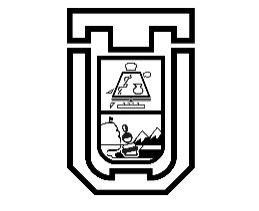 Universidad de TarapacáPrograma de Apoyo a la Investigación de Tesis de Programas de Postgrado Académicos - UTA 2019Universidad de TarapacáPrograma de Apoyo a la Investigación de Tesis de Programas de Postgrado Académicos - UTA 2019Universidad de TarapacáPrograma de Apoyo a la Investigación de Tesis de Programas de Postgrado Académicos - UTA 2019TÍTULO:                Duración (Máx. 1 año)Disciplina Principal (máx. 1) (*)Disciplina Secundaria (máx. 2)(*)Disciplina OCDE (máx. 1) (*)Sector de Aplicación (máx. 1) (*)Región de aplicación (ej. XV Región)Año 1M$1.000.000.-APELLIDO PATERNOAPELLIDO MATERNOAPELLIDO MATERNONOMBRESNOMBRESNOMBRESNOMBRESRUTDIRECCIÓN PARA ENVÍO DE CORRESPONDENCIA (Calle, Nº, Depto., Comuna)DIRECCIÓN PARA ENVÍO DE CORRESPONDENCIA (Calle, Nº, Depto., Comuna)DIRECCIÓN PARA ENVÍO DE CORRESPONDENCIA (Calle, Nº, Depto., Comuna)DIRECCIÓN PARA ENVÍO DE CORRESPONDENCIA (Calle, Nº, Depto., Comuna)DIRECCIÓN PARA ENVÍO DE CORRESPONDENCIA (Calle, Nº, Depto., Comuna)DIRECCIÓN PARA ENVÍO DE CORRESPONDENCIA (Calle, Nº, Depto., Comuna)DIRECCIÓN PARA ENVÍO DE CORRESPONDENCIA (Calle, Nº, Depto., Comuna)DIRECCIÓN PARA ENVÍO DE CORRESPONDENCIA (Calle, Nº, Depto., Comuna)CIUDADCIUDADCASILLACASILLATELÉFONOTELÉFONOCELULARCELULARDIRECCIÓN DE CORREO ELECTRÓNICODIRECCIÓN DE CORREO ELECTRÓNICODIRECCIÓN DE CORREO ELECTRÓNICODIRECCIÓN DE CORREO ELECTRÓNICODIRECCIÓN DE CORREO ELECTRÓNICOUNIDAD ACADÉMICAUNIDAD ACADÉMICAUNIDAD ACADÉMICAUNIDAD ACADÉMICAUNIDAD ACADÉMICAFIRMA DEL ACADÉMICO PATROCINANTEFIRMA DEL ACADÉMICO PATROCINANTEFIRMA DEL ACADÉMICO PATROCINANTEFACULTADFACULTADFIRMA DECANO FACULTADDEPARTAMENTOFIRMA DIRECTOR DEPARTAMENTOR.U.TAPELLIDO PATERNOAPELLIDO MATERNONOMBRECORREO ELECTRÓNICOFIRMA1ProgramaPostgrado Académico2ProgramaPostgrado Académico3ProgramaPostgradoAcadémicoSu proyecto involucra estudios en/con*:Marque con una XSeres humanos y/o material biológico humano Animales, muestras animales y/o material biológicoMaterial que represente riesgo en BioseguridadSitios arqueológicosEspecies protegidas, áreas silvestres protegidas, internación de especiesArchivos y/o bases datos que contengan información sensibleNo aplica: (incluir justificación)Adjunta a su postulación todas las certificaciones aprobatorias y/o permisos requeridos: (marque con una X)SINOTítulo Proyecto:Esta sección debe contener obligatoriamente las siguientes secciones: Formulación del proyecto, Marco Teórico y Discusión Bibliográfica, Referencias Bibliográficas, Hipótesis, Objetivos, Metodología, Plan de Trabajo, Difusión del proyecto a la sociedad.Se recomienda mantener el formato tamaño carta, fuente Verdana tamaño 10 y extensión sugerida para cada sección.AutoresCorresponding authorTítulo del artículoNombre de la revistaIndexaciónWOSWOSSCIELOSCOPUSSCOPUSOTRAReferencia bibliográficaAñoVol.Vol.NºInicio-fin PáginaInicio-fin PáginaEstado actual de la publicaciónEstado actual de la publicaciónEstado actual de la publicaciónEstado actual de la publicaciónEstado actual de la publicaciónEstado actual de la publicaciónEstado actual de la publicaciónReferencia bibliográficaPublicadaEn prensaEn prensaAceptadaDOIAutoresCorresponding authorTítulo del artículoNombre de la revistaIndexaciónWOSWOSSCIELOSCOPUSSCOPUSOTRAReferencia bibliográficaAñoVol.Vol.NºInicio-fin PáginaInicio-fin PáginaEstado actual de la publicaciónEstado actual de la publicaciónEstado actual de la publicaciónEstado actual de la publicaciónEstado actual de la publicaciónEstado actual de la publicaciónEstado actual de la publicaciónReferencia bibliográficaPublicadaEn prensaEn prensaAceptadaDOIAutoresCorresponding authorTítulo del artículoNombre de la revistaIndexaciónWOSWOSSCIELOSCOPUSSCOPUSOTRAReferencia bibliográficaAñoVol.Vol.NºInicio-fin PáginaInicio-fin PáginaEstado actual de la publicaciónEstado actual de la publicaciónEstado actual de la publicaciónEstado actual de la publicaciónEstado actual de la publicaciónEstado actual de la publicaciónEstado actual de la publicaciónReferencia bibliográficaPublicadaEn prensaEn prensaAceptadaDOIAutoresCorresponding authorTítulo del artículoNombre de la revistaIndexaciónWOSWOSSCIELOSCOPUSSCOPUSOTRAReferencia bibliográficaAñoVol.Vol.NºInicio-fin PáginaInicio-fin PáginaEstado actual de la publicaciónEstado actual de la publicaciónEstado actual de la publicaciónEstado actual de la publicaciónEstado actual de la publicaciónEstado actual de la publicaciónEstado actual de la publicaciónReferencia bibliográficaPublicadaEn prensaEn prensaAceptadaDOIUniversidad de TarapacáPrograma de Apoyo a la Investigación de Tesis de Programas de Postgrado Académicos - UTA 2019Nombre del(de la) Investigador(a) PatrocinanteFirma